Памятка«Об основах безопасности антинаркотического поведения в сети Интернет»Согласно Российскому законодательству (Федеральный закон от 29.12.2010	436-ФЗ «О защите детей от информации, причиняющей вред их здоровью и развитию») информационная безопасность детей - это состояние защищенности детей, при котором отсутствует риск, связанный с причинением информацией, в том числе распространяемой в сети Интернет, вреда их здоровью, физическому, психическому, духовному и нравственному развитию.Если Вы не знаете с чего начать, ознакомьтесь с советами, которые помогут Вам научить детей принципам безопасной работы в Интернете:«путешествуйте» в Интернете вместе с детьми. Убедите своих детей делиться с вами впечатлениями от работы в Интернете;научите детей доверять интуиции. Если что-нибудь в Интернете будет вызывать у них психологический дискомфорт, пусть дети рассказывают вам об этом;если ваши дети общаются в чатах, пользуются программами мгновенной передачи сообщений, играют в сетевые игры или занимаются в Интернете чем-то другим, что требует указания идентификационного имени пользователя, помогите им выбрать это имя и убедитесь в том, что оно не содержит никакой личной информации;запретите своим детям сообщать другим пользователям Интернета адрес, номер телефона и другую личную информацию, в том числе номер школы и любимые места для игр, а также выкладывать свои личные фотографии;объясните детям, что нравственные принципы в Интерне и в реальной жизни одинаковы;научите детей уважать других пользователей Интернета. Разъясните детям, что при переходе в виртуальный мир нормы поведения нисколько не изменяются;добейтесь от детей уважения к собственности других пользователей Интернета. Расскажите детям, что незаконное копирование продуктов труда других людей, в том числе музыки, видеоигр и других программ, почти не отличается от воровства в магазине;убедите детей в том, что они не должны встречаться с интернет-друзьями лично. Скажите, что интернет-друзья могут на самом деле быть не теми, за кого они себя выдают;объясните детям, что верить всему, что они видят или читают в Интернете, нельзя. Скажите им, что при наличии сомнений в правдивости какой-то информации им следует обратиться за советом к вам;контролируйте действия своих детей в Интернете с помощью специализированного программного обеспечения. Средства родительского контроля помогают блокировать вредные материалы, следить за тем, какие веб-узлы посещают ваши дети, и узнавать, что они там делают.Если у Вас есть подозрение, что ребенок попал в беду обратите внимание на следующие признаки:депрессия и нежелание идти в школу - самые явные признаки того, что ребенок подвергается агрессии. Обсудите причины его настроения.неприязнь к Интернету. Если ребенок любил проводить время в Интернете и внезапно перестал это делать, следует выяснить причину.нервозность при получении новых сообщений, насторожитесь, если ребенок негативно реагирует на звук приходящих сообщений. Поговорите с ним, обсудите содержание этих сообщений;неожиданность в поведении. Если ребенок становится замкнутым, проявляет желание уединиться, необходимо разобраться в причинах такого поведения;  если в семью поступают звонки от людей, которых вы не знаете –это может   быть сигналом о серьезных проблемах. Напомните ребенку о взаимной ответственности, т.к. Интернет зарегистрирован на вас, именно вы несете юридическую ответственность. Помните, границы Интернет пространства куда шире, чем границы привычного нам человеческого общества, и в разных его частях могут действовать свои законы. Поэтому, не теряйте бдительности!Что «подстерегает» наших детей с экрана монитораЧто могут говорить люди в онлайн, и что они говорят на самом делеЕсли Вы заметили у своего ребенка тревожные признаки, связные с общением в Интернете, Вы можете:-записаться на бесплатную консультацию к психологу в МБУ Екатеринбургский центр психолого-педагогической поддержки населения «Диалог» по телефону –(34349) 251-29-04-обратиться на телефон доверия для детей, подростков и родителей-(34349)385-73-83. vk.com/id270527095, WhatsApp 8-900-210-60-38, Skaype Психологическая помощь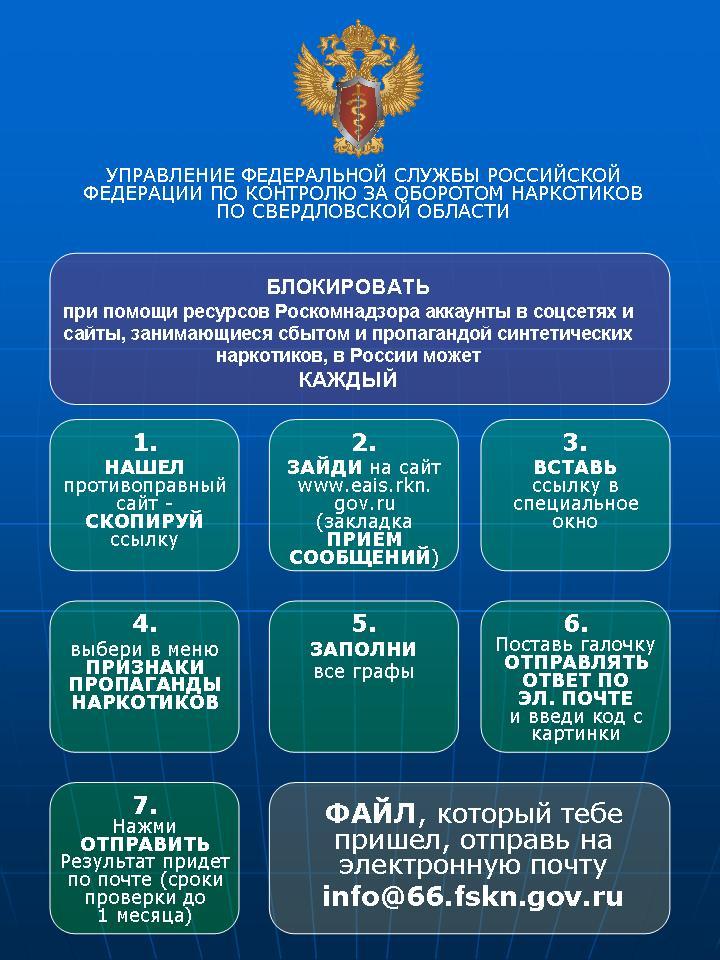 Список использованной литературы:Гуманитарные исследования в Интернете / под ред. А. Е. Войскунского - М., 2000.Интернет-СМИ «Ваш личный Интернет» (http;//www.content-filtering.ru/). Помощь родителям в организации безопасного доступа детей в сеть Интернет.Безмалый В. Ф. Обеспечение безопасности детей при работе в Интернете.Основы безопасности в Интернете для молодежи (http://laste.arvutikaitse.ee/rus/html/etusivu.htm)/	Интерактивный курс по Интернет-безопасности.Федоров .Л. В. Молодежь и медиа; проблемы и перспективы // Вестник Российского гуманитарного научного фонда. - М. № 1.Материалы доклада Д.И. Фельдштейна на общем собрании РАО http://pslook.ru//.Материалы городского центра медицинской профилактики г. Екатеринбурга.Депрессивные молодежные теченияРебенок может поверить, что шрамы-лучшее украшение, а суицид –всего лишь способ избавления от проблемНаркотики Интернет пестрит рецептами и советами изготовления «зелья»Порнография Опасна избыточной информацией и грубым, часто извращенным, натурализмом. Мешает развитию естественных эмоциональных  привязанностейСайты знакомств, социальные сети, блоги и чатыВиртуальное общение разрушает способность к общению реальномуСекты Виртуальный собеседник не схватит за руку, но ему вполне по силам «проникнуть в мысли» и повлиять на взгляды, на мирЭкстремизм Все широкие возможности Интернета используются представителями экстремистских течений для того, чтобы заманить в свои ряды новичковЧто они говорятЧто это значитПойдем в личкуДавай начнем общаться в личных сообщениях или по телефонуГде находится компьютер в твоем домеПозволяет понять есть ли родителя рядомКакую музыку ты любишь, хобби, фильмы, магазины одеждыПозволяет понять какие подарки дарить и попытка втереться в довериеЯ помогу тебе найти работу, например, моделиОни обманывают, пытаясь выйти на связьТы выгладишь грустным, что тебя беспокоитПытаются втереться в доверие, используя симпатиюГде ты живешь, в какой школе учишься, скажи номер телефонаСпрашивают личную информацию после того, как объект начал чувствовать себя комфортноЕсли ты не сделаешь, то что я прошу, я покажу родителям и друзьям фотографии, которые ты мне отправилУгрозы, это техника запугивания, чтобы достичь своей целиТы любовь всей моей жизни. Ты единственный человек, которому я доверяюПопытка убедить объект перейти к взаимодействию